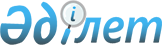 О внесении изменений в решение маслихата от 22 декабря 2016 года № 68 "О районном бюджете Мендыкаринского района на 2017-2019 годы"Решение маслихата Мендыкаринского района Костанайской области от 5 октября 2017 года № 136. Зарегистрировано Департаментом юстиции Костанайской области 19 октября 2017 года № 7254
      В соответствии со статьей 106 Бюджетного кодекса Республики Казахстан от 4 декабря 2008 года, Мендыкаринский районный маслихат РЕШИЛ:
      1. Внести в решение маслихата от 22 декабря 2016 года № 68 "О районном бюджете Мендыкаринского района на 2017-2019 годы" (зарегистрировано в Реестре государственной регистрации нормативных правовых актов за № 6783, опубликовано 12 января 2017 года в районной газете "Меңдіқара үні") следующие изменения:
      пункт 1 указанного решения изложить в новой редакции:
      "1. Утвердить бюджет Мендыкаринского района на 2017-2019 годы согласно приложениям 1, 2, 3 и 4 соответственно, в том числе на 2017 год в следующих объемах:
      1) доходы – 3328047,6 тысяч тенге, в том числе по:
      налоговым поступлениям – 626691,0 тысяча тенге;
      неналоговым поступлениям – 7584,0 тысячи тенге;
      поступления от продажи основного капитала – 10473,0 тысячи тенге;
      поступлениям трансфертов – 2683299,6 тысяч тенге;
      2) затраты – 3381128,0 тысяч тенге;
      3) чистое бюджетное кредитование – 29757,0 тысяч тенге, в том числе:
      бюджетные кредиты - 40842,0 тысячи тенге;
      погашение бюджетных кредитов – 11085,0 тысяч тенге;
      4) сальдо по операциям с финансовыми активами – 0,0 тысяч тенге, в том числе:
      приобретение финансовых активов – 0,0 тысяч тенге;
      5) дефицит (профицит) бюджета – -82837,4 тысяч тенге;
      6) финансирование дефицита (использование профицита) бюджета – 82837,4 тысяч тенге.".
      Приложения 1, 2, 4 к указанному решению изложить в новой редакции согласно приложениям 1, 2, 3 к настоящему решению.
      2. Настоящее решение вводится в действие с 1 января 2017 года.
      СОГЛАСОВАНО
      Руководитель государственного
      учреждения "Отдел финансов
      Мендыкаринского района"
      ________________ С. Хабалкина
      СОГЛАСОВАНО
      Руководитель государственного
      учреждения "Отдел экономики и
      бюджетного планирования
      Мендыкаринского района"
      _________________ Н. Тимашова Районный бюджет Мендыкаринского района на 2017 год Районный бюджет Мендыкаринского района на 2018 год Перечень бюджетных программ сельских округов и села Боровское на 2017 год
					© 2012. РГП на ПХВ «Институт законодательства и правовой информации Республики Казахстан» Министерства юстиции Республики Казахстан
				
      Председатель сессии,
секретарь районного маслихата

К. Арыков
Приложение 1
к решению маслихата
от 5 октября 2017 года № 136Приложение 1
к решению маслихата
от 22 декабря 2016 года № 68
Категория
Категория
Категория
Категория
Категория
Сумма,

тысяч тенге
Класс
Класс
Класс
Класс
Сумма,

тысяч тенге
Подкласс
Подкласс
Подкласс
Сумма,

тысяч тенге
Специфика
Специфика
Сумма,

тысяч тенге
Наименование
Сумма,

тысяч тенге
1. Доходы
3328047,6
1
00
0
00
Налоговые поступления
626691,0
1
01
2
00
 Индивидуальный подоходный налог 
287055,0
1
03
1
00
Социальный налог
185402,0
1
04
0
00
Налоги на собственность
88626,0
1
04
1
00
Налоги на имущество
18943,0
1
04
3
00
Земельный налог
3387,0
1
04
4
00
Налог на транспортные средства
51220,0
1
04
5
00
Единый земельный налог
15076,0
1
05
0
00
Внутренние налоги на товары, работы и услуги
63508,0
1
05
2
00
Акцизы
2107,0
1
05
3
00
Поступления за использование природных и других ресурсов
47520,0
1
05
4
00
Сборы за ведение предпринимательской и профессиональной деятельности
13881,0
1
08
0
00
Обязательные платежи, взимаемые за совершение юридически значимых действий и (или) выдачу документов уполномоченными на то государственными органами или должностными лицами
2100,0
1
08
1
00
Государственная пошлина
2100,0
2
00
0
00
Неналоговые поступления
7584,0
2
01
0
00
Доходы от государственной собственности
345,0
2
01
5
00
Доходы от аренды имущества, находящегося в государственной собственности 
336,0
2
01
7
00
Вознаграждения по кредитам, выданным из государственного бюджета
9,0
2
04
0
00
Штрафы, пени, санкции, взыскания, налагаемые государственными учреждениями, финансируемыми из государственного бюджета, а также содержащимися и финансируемыми из бюджета (сметы расходов) Национального Банка Республики Казахстан
218,0
2
04
1
00
Штрафы, пени, санкции, взыскания, налагаемые государственными учреждениями, финансируемыми из государственного бюджета, а также содержащимися и финансируемыми из бюджета (сметы расходов) Национального Банка Республики Казахстан, за исключением поступлений от организаций нефтяного сектора
218,0
2
06
0
00
Прочие неналоговые поступления
7021,0
2
06
1
00
Прочие неналоговые поступления
7021,0
3
00
0
00
Поступления от продажи основного капитала
10473,0
3
01
1
00
Продажа государственного имущества, закрепленного за государственными учреждениями
4494,0
3
03
0
00
Продажа земли и нематериальных активов
5979,0
3
03
1
00
Продажа земли
5676,0
3
03
2
00
Продажа нематериальных активов
303,0
4
00
0
00
Поступления трансфертов
2683299,6
4
02
0
00
Трансферты из вышестоящих органов государственного управления
2683299,6
4
02
2
00
Трансферты из областного бюджета
2683299,6
Функциональная группа
Функциональная группа
Функциональная группа
Функциональная группа
Функциональная группа
Сумма,

тысяч тенге
Функциональная подгруппа
Функциональная подгруппа
Функциональная подгруппа
Функциональная подгруппа
Сумма,

тысяч тенге
Администратор бюджетных программм
Администратор бюджетных программм
Администратор бюджетных программм
Сумма,

тысяч тенге
Программа
Программа
Сумма,

тысяч тенге
Наименование
Сумма,

тысяч тенге
II. Затраты
3381128,0
01
Государственные услуги общего характера
318735,7
01
Представительные, исполнительные и другие органы, выполняющие общие функции государственного управления
253778,2
112
Аппарат маслихата района (города областного значения)
16127,0
001
Услуги по обеспечению деятельности маслихата района (города областного значения)
15757,0
003
Капитальные расходы государственного органа
370,0
122
Аппарат акима района (города областного значения)
76931,2
001
Услуги по обеспечению деятельности акима района (города областного значения)
76021,2
003
Капитальные расходы государственного органа
910,0
123
Аппарат акима района в городе, города районного значения, поселка, села, сельского округа
160720,0
001
Услуги по обеспечению деятельности акима района в городе, города районного значения, поселка, села, сельского округа
146633,7
022
Капитальные расходы государственного органа
14086,3
02
Финансовая деятельность
22471,4
452
Отдел финансов района (города областного значения)
22471,4
001
Услуги по реализации государственной политики в области исполнения бюджета и управления коммунальной собственностью района (города областного значения)
19029,9
010
Приватизация, управление коммунальным имуществом, постприватизационная деятельность и регулирование споров, связанных с этим
470,0
018
Капитальные расходы государственного органа
2971,5
05
Планирование и статистическая деятельность
13254,4
453
 Отдел экономики и бюджетного планирования района (города областного значения)
13254,4
001
Услуги по реализации государственной политики в области формирования и развития экономической политики, системы государственного планирования 
12976,4
004
Капитальные расходы государственного органа
278,0
09
Прочие государственные услуги общего характера
29231,7
458
Отдел жилищно-коммунального хозяйства, пассажирского транспорта и автомобильных дорог района (города областного значения)
23378,1
001
Услуги по реализации государственной политики на местном уровне в области жилищно-коммунального хозяйства, пассажирского транспорта и автомобильных дорог
10867,1
013
Капитальные расходы государственного органа
320,0
067
Капитальные расходы подведомственных государственных учреждений и организаций
12191,0
494
Отдел предпринимательства и промышленности района (города областного значения)
5853,6
001
Услуги по реализации государственной политики на местном уровне в области развития предпринимательства и промышленности
5702,6
003
Капитальные расходы государственного органа
151,0
02
Оборона
3450,0
01
Военные нужды
3450,0
122
Аппарат акима района (города областного значения)
3450,0
005
Мероприятия в рамках исполнения всеобщей воинской обязанности 
3450,0
04
Образование
1849297,7
01
Дошкольное воспитание и обучение
140829,3
464
Отдел образования района (города областного значения)
140829,3
009
Обеспечение деятельности организаций дошкольного воспитания и обучения
90902,3
040
Реализация государственного образовательного заказа в дошкольных организациях образования
49927,0
02
Начальное, основное среднее и общее среднее образование
1644168,8
123
Аппарат акима района в городе, города районного значения, поселка, села, сельского округа
1131,0
005
Организация бесплатного подвоза учащихся до школы и обратно в сельской местности
1131,0
464
Отдел образования района (города областного значения)
1611128,3
003
Общеобразовательное обучение 
1555306,7
006
Дополнительное образование для детей 
55821,6
465
Отдел физической культуры и спорта района (города областного значения)
31909,5
017
Дополнительное образование для детей и юношества по спорту
31909,5
09
Прочие услуги в области образования
64299,6
464
Отдел образования района (города областного значения)
64299,6
001
Услуги по реализации государственной политики на местном уровне в области образования
11462,0
005
Приобретение и доставка учебников, учебно-методических комплексов для государственных учреждений образования района (города областного значения)
28062,6
015
Ежемесячные выплаты денежных средств опекунам (попечителям) на содержание ребенка - сироты (детей-сирот), и ребенка (детей), оставшегося без попечения родителей 
9620,0
067
Капитальные расходы подведомственных государственных учреждений и организаций
15155,0
06
Социальная помощь и социальное обеспечение
162280,0
01
Социальное обеспечение
25345,0
451
Отдел занятости и социальных программ района (города областного значения)
21550,0
005
Государственная адресная социальная помощь
750,0
016
Государственные пособия на детей до 18 лет
17936,0
025
Внедрение обусловленной денежной помощи по проекту "Өрлеу"
2864,0
464
Отдел образования района (города областного значения)
3795,0
030
Содержание ребенка (детей), переданного патронатным воспитателям
3795,0
02
Социальная помощь
112139,6
451
Отдел занятости и социальных программ района (города областного значения)
112139,6
002
Программа занятости
51375,7
006
Оказание жилищной помощи
40,0
007
Социальная помощь отдельным категориям нуждающихся граждан по решениям местных представительных органов
15873,9
010
Материальное обеспечение детей-инвалидов, воспитывающихся и обучающихся на дому
1680,0
014
Оказание социальной помощи нуждающимся гражданам на дому
25553,7
017
Обеспечение нуждающихся инвалидов обязательными гигиеническими средствами и предоставление услуг специалистами жестового языка, индивидуальными помощниками в соответствии с индивидуальной программой реабилитации инвалида
3409,0
023
Обеспечение деятельности центров занятости населения
14207,3
09
Прочие услуги в области социальной помощи и социального обеспечения
24795,4
451
Отдел занятости и социальных программ района (города областного значения)
24795,4
001
Услуги по реализации государственной политики на местном уровне в области обеспечения занятости и реализации социальных программ для населения 
20152,4
011
Оплата услуг по зачислению, выплате и доставке пособий и других социальных выплат
302,0
021
Капитальные расходы государственного органа
159,0
050
Реализация Плана мероприятий по обеспечению прав и улучшению качества жизни инвалидов в Республике Казахстан на 2012-2018 годы
4182,0
07
Жилищно-коммунальное хозяйство
566486,3
01
Жилищное хозяйство
190517,1
458
Отдел жилищно-коммунального хозяйства, пассажирского транспорта и автомобильных дорог района (города областного значения)
7435,3
003
Организация сохранения государственного жилищного фонда
7435,3
464
Отдел образования района (города областного значения)
182381,8
026
Ремонт объектов городов и сельских населенных пунктов в рамках Программы развития продуктивной занятости и массового предпринимательства
182381,8
466
Отдел архитектуры, градостроительства и строительства района (города областного значения)
700,0
003
Проектирование и (или) строительство, реконструкция жилья коммунального жилищного фонда
500,0
004
Проектирование, развитие и (или) обустройство инженерно-коммуникационной инфраструктуры
200,0
02
Коммунальное хозяйство
375969,2
466
Отдел архитектуры, градостроительства и строительства района (города областного значения)
375969,2
058
Развитие системы водоснабжения и водоотведения в сельских населенных пунктах
375969,2
08
Культура, спорт, туризм и информационное пространство
167113,7
01
Деятельность в области культуры
63390,8
455
Отдел культуры и развития языков района (города областного значения)
63390,8
003
Поддержка культурно - досуговой работы
63390,8
02
Спорт 
14026,3
123
Аппарат акима района в городе, города районного значения, поселка, села, сельского округа
2479,4
028
Реализация физкультурно-оздоровительных и спортивных мероприятий на местном уровне
2479,4
465
Отдел физической культуры и спорта района (города областного значения)
11546,9
001
Услуги по реализации государственной политики на местном уровне в сфере физической культуры и спорта
6664,8
004
Капитальные расходы государственного органа
358,5
005
Развитие массового спорта и национальных видов спорта
805,5
006
Проведение спортивных соревнований на районном (города областного значения) уровне 
796,0
007
Подготовка и участие членов сборных команд района (города областного значения) по различным видам спорта на областных спортивных соревнованиях
2922,1
03
Информационное пространство
66012,0
455
Отдел культуры и развития языков района (города областного значения)
62012,0
006
Функционирование районных (городских) библиотек
53113,7
007
Развитие государственного языка и других языков народа Казахстана
8898,3
456
Отдел внутренней политики района (города областного значения)
4000,0
002
Услуги по проведению государственной информационной политики 
4000,0
09
Прочие услуги по организации культуры, спорта, туризма и информационного пространства
23684,6
455
Отдел культуры и развития языков района (города областного значения)
9829,5
001
Услуги по реализации государственной политики на местном уровне в области развития языков и культуры 
9669,5
010
Капитальные расходы государственного органа
160,0
456
Отдел внутренней политики района (города областного значения)
13855,1
001
Услуги по реализации государственной политики на местном уровне в области информации, укрепления государственности и формирования социального оптимизма граждан 
9471,0
003
Реализация мероприятий в сфере молодежной политики
4224,1
006
Капитальные расходы государственного органа
160,0
10
Сельское, водное, лесное, рыбное хозяйство, особо охраняемые природные территории, охрана окружающей среды и животного мира, земельные отношения
97985,8
01
Сельское хозяйство 
82143,4
462
Отдел сельского хозяйства района (города областного значения)
26636,5
001
Услуги по реализации государственной политики на местном уровне в сфере сельского хозяйства
26316,5
006
Капитальные расходы государственного органа
320,0
473
Отдел ветеринарии района (города областного значения)
55506,9
001
Услуги по реализации государственной политики на местном уровне в сфере ветеринарии
17339,3
003
Капитальные расходы государственного органа
320,0
006
Организация санитарного убоя больных животных
300,0
007
Организация отлова и уничтожения бродячих собак и кошек
600,0
009
Проведение ветеринарных мероприятий по энзоотическим болезням животных
1128,0
011
Проведение противоэпизоотических мероприятий
35819,6
06
Земельные отношения
8991,9
463
Отдел земельных отношений района (города областного значения)
8991,9
001
Услуги по реализации государственной политики в области регулирования земельных отношений на территории района (города областного значения)
8722,9
007
Капитальные расходы государственного органа
269,0
09
Прочие услуги в области сельского, водного, лесного, рыбного хозяйства, охраны окружающей среды и земельных отношений
6850,5
453
Отдел экономики и бюджетного планирования района (города областного значения)
6850,5
099
Реализация мер по оказанию социальной поддержки специалистов
6850,5
11
Промышленность, архитектурная, градостроительная и строительная деятельность
13078,5
02
Архитектурная, градостроительная и строительная деятельность
13078,5
466
Отдел архитектуры, градостроительства и строительства района (города областного значения)
13078,5
001
Услуги по реализации государственной политики в области строительства, улучшения архитектурного облика городов, районов и населенных пунктов области и обеспечению рационального и эффективного градостроительного освоения территории района (города областного значения)
10259,5
015
Капитальные расходы государственного органа
2819,0
12
Транспорт и коммуникации
123619,5
01
Автомобильный транспорт
123619,5
458
Отдел жилищно-коммунального хозяйства, пассажирского транспорта и автомобильных дорог района (города областного значения)
123619,5
023
Обеспечение функционирования автомобильных дорог
123619,5
13
Прочие
3172,9
09
Прочие
3172,9
123
Аппарат акима района в городе, города районного значения, поселка, села, сельского округа
1872,9
040
Реализация мер по содействию экономическому развитию регионов в рамках Программы развития регионов до 2020 года
1872,9
452
Отдел финансов района (города областного значения)
1300,0
012
Резерв местного исполнительного органа района (города областного значения)
1300,0
15
Трансферты 
75907,9
01
Трансферты
75907,9
452
Отдел финансов района (города областного значения)
75907,9
006
Возврат неиспользованных (недоиспользованных) целевых трансфертов
10687,2
051
Трансферты органам местного самоуправления
65129,4
054
Возврат сумм неиспользованных (недоиспользованных) целевых трансфертов, выделенных из республиканского бюджета за счет целевого трансферта из Национального фонда Республики Казахстан
91,3
III. Чистое бюджетное кредитование
29757,0
Бюджетные кредиты
40842,0
10
Сельское, водное, лесное, рыбное хозяйство, особо охраняемые природные территории, охрана окружающей среды и животного мира, земельные отношения
40842,0
09
Прочие услуги в области сельского, водного, лесного, рыбного хозяйства, охраны окружающей среды и земельных отношений 
40842,0
453
Отдел экономики и бюджетного планирования района (города областного значения)
40842,0
006
Бюджетные кредиты для реализации мер социальной поддержки специалистов
40842,0
05
Погашение бюджетных кредитов
11085,0
01
Погашение бюджетных кредитов
11085,0
1
Погашение бюджетных кредитов, выданных из государственного бюджета
11085,0
13
Погашение бюджетных кредитов, выданных из местного бюджета физическим лицам
11085,0
IV. Сальдо по операциям с финансовыми активами
0,0
Приобретение финансовых активов
0,0
V. Дефицит бюджета (-) / (профицит) (+)
-82837,4
VI. Финансирование дефицита бюджета (использование профицита)
82837,4
07
Поступления займов
40842,0
01
Внутренние государственные займы
40842,0
02
Договоры займа
40842,0
03
Займы, получаемые местным исполнительным органом района (города областного значения)
40842,0
16
Погашение займов
11085,1
01
Погашение займов
11085,1
452
Отдел финансов района (города областного значения)
11085,1
008
Погашение долга местного исполнительного органа перед вышестоящим бюджетом
11085,0
021
Возврат неиспользованных бюджетных кредитов, выданных из местного бюджета
0,1
08
Используемые остатки бюджетных средств
53080,5
01
Остатки бюджетных средств
53080,5
1
Свободные остатки бюджетных средств
53080,5
01
Свободные остатки бюджетных средств
53080,5Приложение 2
к решению маслихата
от 5 октября 2017 года № 136Приложение 2
к решению маслихата
от 22 декабря 2016 года № 68
Категория
Категория
Категория
Категория
Категория
Сумма,

тысяч тенге
Класс
Класс
Класс
Класс
Сумма,

тысяч тенге
Подкласс
Подкласс
Подкласс
Сумма,

тысяч тенге
Специфика
Специфика
Сумма,

тысяч тенге
Наименование
Сумма,

тысяч тенге
1. Доходы
3056783,0
1
00
0
00
Налоговые поступления
634527,0
1
01
2
00
Индивидуальный подоходный налог 
283174,0
1
03
1
00
Социальный налог
190000,0
1
04
0
00
Налоги на собственность
90770,0
1
04
1
00
Налоги на имущество
20281,0
1
04
3
00
Земельный налог
4847,0
1
04
4
00
Налог на транспортные средства
50192,0
1
04
5
00
Единый земельный налог
15450,0
1
05
0
00
Внутренние налоги на товары, работы и услуги
66442,0
1
05
2
00
Акцизы
2312,0
1
05
3
00
Поступления за использование природных и других ресурсов
48698,0
1
05
4
00
Сборы за ведение предпринимательской и профессиональной деятельности
15432,0
1
08
0
00
Обязательные платежи, взимаемые за совершение юридически значимых действий и (или) выдачу документов уполномоченными на то государственными органами или должностными лицами
4141,0
1
08
1
00
Государственная пошлина
4141,0
2
00
0
00
Неналоговые поступления
3857,0
2
01
0
00
Доходы от государственной собственности
358,0
2
01
5
00
Доходы от аренды имущества, находящегося в государственной собственности 
344,0
2
01
7
00
Вознаграждения по кредитам, выданным из государственного бюджета
14,0
2
04
0
00
Штрафы, пени, санкции, взыскания, налагаемые государственными учреждениями, финансируемыми из государственного бюджета, а также содержащимися и финансируемыми из бюджета (сметы расходов) Национального Банка Республики Казахстан
929,0
2
04
1
00
Штрафы, пени, санкции, взыскания, налагаемые государственными учреждениями, финансируемыми из государственного бюджета, а также содержащимися и финансируемыми из бюджета (сметы расходов) Национального Банка Республики Казахстан, за исключением поступлений от организаций нефтяного сектора
929,0
2
06
0
00
Прочие неналоговые поступления
2570,0
2
06
1
00
Прочие неналоговые поступления
2570,0
3
00
0
00
Поступления от продажи основного капитала
22396,0
3
01
1
00
Продажа государственного имущества, закрепленного за государственными учреждениями
11206,0
3
03
0
00
Продажа земли и нематериальных активов
11190,0
3
03
1
00
Продажа земли
10719,0
3
03
2
00
Продажа нематериальных активов
471,0
4
00
0
00
Поступления трансфертов
2396003,0
4
02
0
00
Трансферты из вышестоящих органов государственного управления
2396003,0
4
02
2
00
Трансферты из областного бюджета
2396003,0
Функциональная группа
Функциональная группа
Функциональная группа
Функциональная группа
Функциональная группа
Сумма,

тысяч тенге
Функциональная подгруппа
Функциональная подгруппа
Функциональная подгруппа
Функциональная подгруппа
Сумма,

тысяч тенге
Администратор бюджетных программм
Администратор бюджетных программм
Администратор бюджетных программм
Сумма,

тысяч тенге
Программа
Программа
Сумма,

тысяч тенге
Наименование
Сумма,

тысяч тенге
II. Затраты
3056783,0
01
Государственные услуги общего характера
321292,0
01
Представительные, исполнительные и другие органы, выполняющие общие функции государственного управления
267738,0
112
Аппарат маслихата района (города областного значения)
16832,0
001
Услуги по обеспечению деятельности маслихата района (города областного значения)
16832,0
122
Аппарат акима района (города областного значения)
87705,0
001
Услуги по обеспечению деятельности акима района (города областного значения)
77822,0
003
Капитальные расходы государственного органа
9883,0
123
Аппарат акима района в городе, города районного значения, поселка, села, сельского округа
163201,0
001
Услуги по обеспечению деятельности акима района в городе, города районного значения, поселка, села, сельского округа
163201,0
02
Финансовая деятельность
23512,0
452
Отдел финансов района (города областного значения)
23512,0
001
Услуги по реализации государственной политики в области исполнения бюджета и управления коммунальной собственностью района (города областного значения)
19737,0
003
Проведение оценки имущества в целях налогообложения
775,0
010
Приватизация, управление коммунальным имуществом, постприватизационная деятельность и регулирование споров, связанных с этим
3000,0
05
Планирование и статистическая деятельность
11226,0
453
 Отдел экономики и бюджетного планирования района (города областного значения)
11226,0
001
Услуги по реализации государственной политики в области формирования и развития экономической политики, системы государственного планирования 
11226,0
09
Прочие государственные услуги общего характера
18816,0
458
Отдел жилищно-коммунального хозяйства, пассажирского транспорта и автомобильных дорог района (города областного значения)
10143,0
001
Услуги по реализации государственной политики на местном уровне в области жилищно-коммунального хозяйства, пассажирского транспорта и автомобильных дорог
10143,0
494
Отдел предпринимательства и промышленности района (города областного значения)
8673,0
001
Услуги по реализации государственной политики на местном уровне в области развития предпринимательства и промышленности
8673,0
02
Оборона
3680,0
01
Военные нужды
3680,0
122
Аппарат акима района (города областного значения)
3680,0
005
Мероприятия в рамках исполнения всеобщей воинской обязанности 
3680,0
04
Образование
1947223,0
01
Дошкольное воспитание и обучение
146729,0
464
Отдел образования района (города областного значения)
92288,0
009
Обеспечение деятельности организаций дошкольного воспитания и обучения
92288,0
464
Отдел образования района (города областного значения)
54441,0
040
Реализация государственного образовательного заказа в дошкольных организациях образования
54441,0
02
Начальное, основное среднее и общее среднее образование
1731131,0
123
Аппарат акима района в городе, города районного значения, поселка, села, сельского округа
6076,0
005
Организация бесплатного подвоза учащихся до школы и обратно в сельской местности
6076,0
464
Отдел образования района (города областного значения)
1690396,0
003
Общеобразовательное обучение 
1634684,0
006
Дополнительное образование для детей 
55712,0
465
Отдел физической культуры и спорта района (города областного значения)
34659,0
017
Дополнительное образование для детей и юношества по спорту
34659,0
09
Прочие услуги в области образования
69363,0
464
Отдел образования района (города областного значения)
69363,0
001
Услуги по реализации государственной политики на местном уровне в области образования
14490,0
005
Приобретение и доставка учебников, учебно-методических комплексов для государственных учреждений образования района (города областного значения)
20700,0
015
Ежемесячные выплаты денежных средств опекунам (попечителям) на содержание ребенка - сироты (детей-сирот), и ребенка (детей), оставшегося без попечения родителей 
11670,0
067
Капитальные расходы подведомственных государственных учреждений и организаций
22503,0
06
Социальная помощь и социальное обеспечение
118791,0
01
Социальное обеспечение
20956,0
451
Отдел занятости и социальных программ района (города областного значения)
18706,0
005
Государственная адресная социальная помощь
850,0
016
Государственные пособия на детей до 18 лет
17856,0
464
Отдел образования района (города областного значения)
2250,0
030
Содержание ребенка (детей), переданного патронатным воспитателям
2250,0
02
Социальная помощь
76410,0
451
Отдел занятости и социальных программ района (города областного значения)
76410,0
002
Программа занятости
10329,0
006
Оказание жилищной помощи
127,0
007
Социальная помощь отдельным категориям нуждающихся граждан по решениям местных представительных органов
20140,0
010
Материальное обеспечение детей-инвалидов, воспитывающихся и обучающихся на дому
1739,0
014
Оказание социальной помощи нуждающимся гражданам на дому
26875,0
017
Обеспечение нуждающихся инвалидов обязательными гигиеническими средствами и предоставление услуг специалистами жестового языка, индивидуальными помощниками в соответствии с индивидуальной программой реабилитации инвалида
2543,0
023
Обеспечение деятельности центров занятости населения
14657,0
09
Прочие услуги в области социальной помощи и социального обеспечения
21425,0
451
Отдел занятости и социальных программ района (города областного значения)
21425,0
001
Услуги по реализации государственной политики на местном уровне в области обеспечения занятости и реализации социальных программ для населения 
21118,0
011
Оплата услуг по зачислению, выплате и доставке пособий и других социальных выплат
307,0
07
Жилищно-коммунальное хозяйство
285404,0
01
Жилищное хозяйство
5586,0
466
Отдел архитектуры, градостроительства и строительства района (города областного значения)
5586,0
003
Проектирование и (или) строительство, реконструкция жилья коммунального жилищного фонда
4986,0
004
Проектирование, развитие и (или) обустройство инженерно-коммуникационной инфраструктуры
600,0
02
Коммунальное хозяйство
279818,0
466
Отдел архитектуры, градостроительства и строительства района (города областного значения)
279818,0
058
Развитие системы водоснабжения и водоотведения в сельских населенных пунктах
279818,0
08
Культура, спорт, туризм и информационное пространство
170989,0
01
Деятельность в области культуры
64100,0
455
Отдел культуры и развития языков района (города областного значения)
64100,0
003
Поддержка культурно - досуговой работы
64100,0
02
Спорт 
14428,0
123
Аппарат акима района в городе, города районного значения, поселка, села, сельского округа
2748,0
028
Реализация физкультурно-оздоровительных и спортивных мероприятий на местном уровне
2748,0
465
Отдел физической культуры и спорта района (города областного значения)
11680,0
001
Услуги по реализации государственной политики на местном уровне в сфере физической культуры и спорта
6480,0
005
Развитие массового спорта и национальных видов спорта
1172,0
006
Проведение спортивных соревнований на районном (города областного значения) уровне 
808,0
007
Подготовка и участие членов сборных команд района (города областного значения) по различным видам спорта на областных спортивных соревнованиях
3220,0
03
Информационное пространство
69788,0
455
Отдел культуры и развития языков района (города областного значения)
64973,0
006
Функционирование районных (городских) библиотек
56090,0
007
Развитие государственного языка и других языков народа Казахстана
8883,0
456
Отдел внутренней политики района (города областного значения)
4815,0
002
Услуги по проведению государственной информационной политики 
4815,0
09
Прочие услуги по организации культуры, спорта, туризма и информационного пространства
22673,0
455
Отдел культуры и развития языков района (города областного значения)
10448,0
001
Услуги по реализации государственной политики на местном уровне в области развития языков и культуры 
10448,0
456
Отдел внутренней политики района (города областного значения)
12225,0
001
Услуги по реализации государственной политики на местном уровне в области информации, укрепления государственности и формирования социального оптимизма граждан 
7900,0
003
Реализация мероприятий в сфере молодежной политики
4325,0
10
Сельское, водное, лесное, рыбное хозяйство, особо охраняемые природные территории, охрана окружающей среды и животного мира, земельные отношения
100290,0
01
Сельское хозяйство 
84098,0
462
Отдел сельского хозяйства района (города областного значения)
24440,0
001
Услуги по реализации государственной политики на местном уровне в сфере сельского хозяйства
24440,0
473
Отдел ветеринарии района (города областного значения)
59658,0
001
Услуги по реализации государственной политики на местном уровне в сфере ветеринарии
19830,0
006
Организация санитарного убоя больных животных
350,0
007
Организация отлова и уничтожения бродячих собак и кошек
750,0
009
Проведение ветеринарных мероприятий по энзоотическим болезням животных
1128,0
011
Проведение противоэпизоотических мероприятий
37600,0
06
Земельные отношения
8862,0
463
Отдел земельных отношений района (города областного значения)
8862,0
001
Услуги по реализации государственной политики в области регулирования земельных отношений на территории района (города областного значения)
8862,0
09
Прочие услуги в области сельского, водного, лесного, рыбного хозяйства, охраны окружающей среды и земельных отношений
7330,0
453
Отдел экономики и бюджетного планирования района (города областного значения)
7330,0
099
Реализация мер по оказанию социальной поддержки специалистов
7330,0
11
Промышленность, архитектурная, градостроительная и строительная деятельность
10540,0
02
Архитектурная, градостроительная и строительная деятельность
10540,0
466
Отдел архитектуры, градостроительства и строительства района (города областного значения)
10540,0
001
Услуги по реализации государственной политики в области строительства, улучшения архитектурного облика городов, районов и населенных пунктов области и обеспечению рационального и эффективного градостроительного освоения территории района (города областного значения)
10540,0
12
Транспорт и коммуникации
52500,0
01
Автомобильный транспорт
52500,0
458
Отдел жилищно-коммунального хозяйства, пассажирского транспорта и автомобильных дорог района (города областного значения)
52500,0
023
Обеспечение функционирования автомобильных дорог
52500,0
13
Прочие
6600,0
09
Прочие
6600,0
452
Отдел финансов района (города областного значения)
6600,0
012
Резерв местного исполнительного органа района (города областного значения)
6600,0
15
Трансферты 
39474,0
01
Трансферты
39474,0
452
Отдел финансов района (города областного значения)
39474,0
051
Трансферты органам местного самоуправления
39474,0
III. Чистое бюджетное кредитование
-11057,0
05
Погашение бюджетных кредитов
11057,0
01
Погашение бюджетных кредитов
11057,0
1
Погашение бюджетных кредитов, выданных из государственного бюджета
11057,0
13
Погашение бюджетных кредитов, выданных из местного бюджета физическим лицам
11057,0
IV. Сальдо по операциям с финансовыми активами
0,0
Приобретение финансовых активов
0,0
V. Дефицит бюджета (-) / (профицит) (+)
11057,0
VI. Финансирование дефицита бюджета (использование профицита)
-11057,0
16
Погашение займов
11057,0
01
Погашение займов
11057,0
452
Отдел финансов района (города областного значения)
11057,0
008
Погашение долга местного исполнительного органа перед вышестоящим бюджетом
11057,0Приложение 3
к решению маслихата
от 5 октября 2017 года № 136Приложение 4
к решению маслихата
от 22 декабря 2016 года № 68
Функциональная группа
Функциональная группа
Функциональная группа
Функциональная группа
Функциональная группа
Сумма,

тысяч тенге
Функциональная подгруппа
Функциональная подгруппа
Функциональная подгруппа
Функциональная подгруппа
Сумма,

тысяч тенге
Администратор бюджетных программ
Администратор бюджетных программ
Администратор бюджетных программ
Сумма,

тысяч тенге
Программа
Программа
Сумма,

тысяч тенге
Наименование
Сумма,

тысяч тенге
II. Затраты
166203,3
01
Государственные услуги общего характера
166203,3
01
Представительные, исполнительные и другие органы, выполняющие общие функции государственного управления
166203,3
123
Аппарат акима района в городе, города районного значения, поселка, села, сельского округа
166203,3
01
01
001
Услуги по обеспечению деятельности акима района в городе, города районного значения, поселка, села, сельского округа
146633,7
01
01
022
Капитальные расходы государственного органа
14086,3
04
02
005
Организация бесплатного подвоза учащихся до школы и обратно в сельской местности
1131,0
07
01
028
Реализация физкультурно-оздоровительных и спортивных мероприятий на местном уровне
2479,4
13
09
040
Реализация мер по содействию экономическому развитию регионов в рамках Программы развития регионов до 2020 года
1872,9
Алешинский сельский округ
10588,2
01
01
123
001
Услуги по обеспечению деятельности акима района в городе, города районного значения, поселка, села, сельского округа
9943,2
01
01
022
Капитальные расходы государственного органа
160,0
08
02
028
Реализация физкультурно-оздоровительных и спортивных мероприятий на местном уровне
485,0
Борковский сельский округ
11627,7
01
01
123
001
Услуги по обеспечению деятельности акима района в городе, города районного значения, поселка, села, сельского округа
8808,7
01
01
022
Капитальные расходы государственного органа
2819,0
Буденовский сельский округ
11870,8
01
01
123
001
Услуги по обеспечению деятельности акима района в городе, города районного значения, поселка, села, сельского округа
8922,9
01
01
022
Капитальные расходы государственного органа
2818,9
04
02
005
Организация бесплатного подвоза учащихся до школы и обратно в сельской местности
129,0
Введенский сельский округ
9815,2
01
01
123
001
Услуги по обеспечению деятельности акима района в городе, города районного значения, поселка, села, сельского округа
8899,7
01
01
022
Капитальные расходы государственного органа
160,0
04
02
005
Организация бесплатного подвоза учащихся до школы и обратно в сельской местности
320,0
08
02
028
Реализация физкультурно-оздоровительных и спортивных мероприятий на местном уровне
435,5
Каменскуральский сельский округ
11623,3
01
01
123
001
Услуги по обеспечению деятельности акима района в городе, города районного значения, поселка, села, сельского округа
8082,3
01
01
022
Капитальные расходы государственного органа
2979,0
04
02
005
Организация бесплатного подвоза учащихся до школы и обратно в сельской местности
136,3
08
02
028
Реализация физкультурно-оздоровительных и спортивных мероприятий на местном уровне
425,7
Краснопресненский сельский округ
10535,0
01
01
123
001
Услуги по обеспечению деятельности акима района в городе, города районного значения, поселка, села, сельского округа
9837,0
01
01
022
Капитальные расходы государственного органа
160,0
04
02
005
Организация бесплатного подвоза учащихся до школы и обратно в сельской местности
272,0
08
02
028
Реализация физкультурно-оздоровительных и спортивных мероприятий на местном уровне
266,0
Каракогинский сельский округ
12753,9
01
01
123
001
Услуги по обеспечению деятельности акима района в городе, города районного значения, поселка, села, сельского округа
10152,9
01
01
022
Капитальные расходы государственного органа
155,0
04
02
005
Организация бесплатного подвоза учащихся до школы и обратно в сельской местности
124,9
08
02
028
Реализация физкультурно-оздоровительных и спортивных мероприятий на местном уровне
448,2
13
09
040
Реализация мер по содействию экономическому развитию регионов в рамках Программы развития регионов до 2020 года
1872,9
Ломоносовский сельский округ
13189,9
01
01
123
001
Услуги по обеспечению деятельности акима района в городе, города районного значения, поселка, села, сельского округа
12814,5
01
01
022
Капитальные расходы государственного органа
375,4
Михайловский сельский округ
13120,0
01
01
123
001
Услуги по обеспечению деятельности акима района в городе, города районного значения, поселка, села, сельского округа
12710,0
01
01
022
Капитальные расходы государственного органа
410,0
Первомайский сельский округ
17626,2
01
01
123
001
Услуги по обеспечению деятельности акима района в городе, города районного значения, поселка, села, сельского округа
14408,4
01
01
022
Капитальные расходы государственного органа
3069,0
04
02
005
Организация бесплатного подвоза учащихся до школы и обратно в сельской местности
148,8
Сосновский сельский округ
10997,0
01
01
123
001
Услуги по обеспечению деятельности акима района в городе, города районного значения, поселка, села, сельского округа
10168,0
01
01
022
Капитальные расходы государственного органа
410,0
08
02
028
Реализация физкультурно-оздоровительных и спортивных мероприятий на местном уровне
419,0
Тенизовский сельский округ
8920,7
01
01
123
001
Услуги по обеспечению деятельности акима района в городе, города районного значения, поселка, села, сельского округа
8760,7
01
01
022
Капитальные расходы государственного органа
160,0
Село Боровское
23535,4
01
01
123
001
Услуги по обеспечению деятельности акима района в городе, города районного значения, поселка, села, сельского округа
23125,4
01
01
022
Капитальные расходы государственного органа
410,0